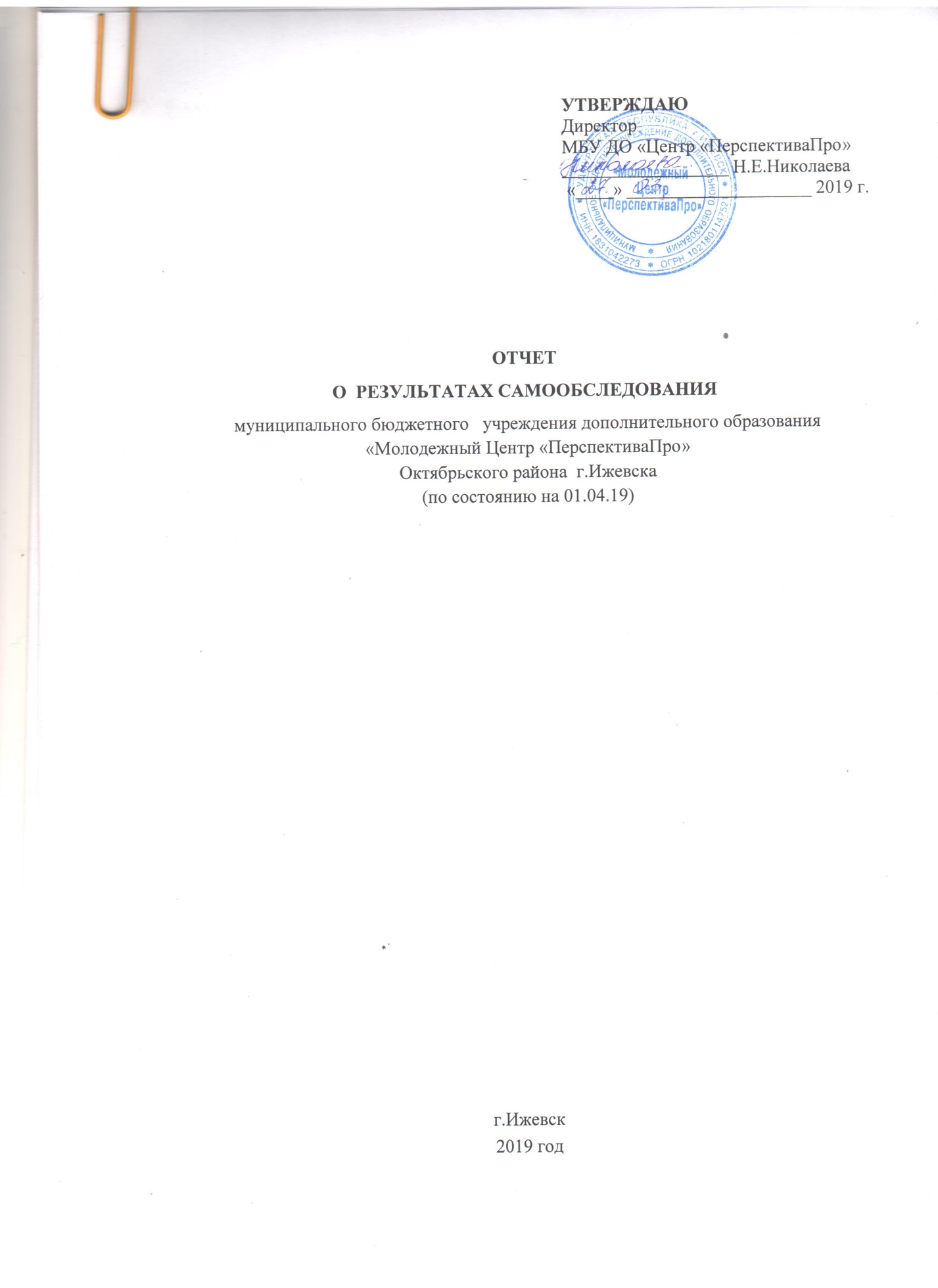 Раздел 1. Общие сведения.Полное наименование образовательного учреждения в соответствии с Уставом: Муниципальное бюджетное  учреждение дополнительного образования «Молодежный Центр «ПерспективаПро».Тип: Организация дополнительного образования.Организационно-правовая форма:  Муниципальное бюджетное  учреждение дополнительного образования. Учредитель: Администрация города Ижевска.Место нахождения:426008, Россия, Удмуртская Республика, г. Ижевск, ул. Кирова, 119.Адрес(а) осуществления образовательной деятельности: г.Ижевск, ул.К.Маркса,  263, г.Ижевск, ул.К.Маркса, 432, Телефон: 43-07-46, 72-32-84.Факс: 43-07-46.e-mail: molodcentr1992@mail.ru.Раздел 2. Организационно-правовое обеспечение деятельности образовательного учреждения.Устав: Постановление Администрации г. Ижевска № 654n от 30.12.2016г. «Об утверждении Устава муниципального бюджетного  учреждения дополнительного образования  «Молодежный Центр «ПерспективаПро» в новой редакции».ОГРН:Лист записи Единого государственного реестра юридического лица. В единый государственный реестр юридических лиц  в отношении юридического лица Муниципальное бюджетное учреждение дополнительного образования «Молодежный Центр «ПерспективаПро» основной государственный номер (ОГРН) 1021801147521  внесена запись о государственной регистрации изменений в учредительных документах юридического лица 17 января 2017 года за государственным номером (ГРН) 2171832047110.ИНН:Свидетельство о постановке на учет юридического лица в налоговом органе выдано Инспекцией МНС РФ  по Октябрьскому району г. Ижевска № 1831 , серия 18  № 002815570, ИНН 1831042273, КПП 183101001.Лицензия на осуществление образовательной деятельности  №178205  от 30 января 2017 года, Серия 18Л01 №0001764, выдана  Министерством образования и науки Удмуртской Республики.Раздел 3. Сведения о зданиях и помещениях для ведения образовательной деятельности и ресурсном обеспечении образовательного процесса.Форма владения зданиями и помещениями, реквизиты соответствующих документов: Муниципальная собственность, закреплена за учреждением на праве оперативного управления имуществом.ул. Карла Маркса, д.432 - свидетельство о государственной регистрации права 18 АА №52761. Акт передачи в оперативное управление основных средств (нежилые помещения) по состоянию на 01.10.2003г. Решение Управления имущественных отношений Администрации г. Ижевска Удмуртской Республики № 01-04у/1177 от 08.12.2003г. Ул.Карла Маркса,  д.263 - свидетельство о государственной регистрации права 18 АА 527693  от 27.04.2004 г. Акт передачи в оперативное управление основных средств (нежилые помещения) по состоянию на 01.10.2003г.Решение Управления имущественных отношений Администрации г. Ижевска Удмуртской Республики № 01-04у/1177 от 08.12.2003г. Общая площадь используемых зданий и помещений в рамках образовательной деятельности:ул. К. Маркса, 432 - 187,2 кв.м.ул. К.Маркса, 263-305,0 кв.м.Заключение Федеральной службы по надзору в сфере защиты прав потребителей и благополучия человека на используемые здания и помещения (№,  дата выдачи):ул. К. Маркса, 432 – Санитарно-эпидемиологическое  заключение №18.УЦ.03.000.М.000173.10.11 от 21.10.11.ул. К.Маркса, 263- Санитарно-эпидемиологическое  заключение №18.УЦ.03.000.М.000665.11.11 от 03.11.11.Заключение Управления надзорной деятельности  ГУ МЧС России по Удмуртской Республике используемые здания и помещения (№, дата выдачи):ул. К. Маркса, 432 – Заключение   № 434/26/27 о соответствии объекта защиты обязательным требованиям пожарной безопасности от 19.09.11г.ул. К.Маркса, 263 - Заключение   № 431/23/27 о соответствии объекта защиты обязательным требованиям пожарной безопасности 19.09.11г.Раздел 4. Анализ и оценка основных направлений образовательной деятельностиЦентр осуществляет свою деятельность в соответствии с предметом и целями деятельности, определенными законодательством и Уставом, путем выполнения работ, оказания услуг в сфере дополнительного образования, отрасли «Физическая культура, спорт и молодежная политика». 	В сфере реализации государственной молодежной политики учреждение  представляется  как активно развивающаяся досуговая и профилактическая  среда. В сфере дополнительного образования учреждение развивается как педагогическое пространство, индивидуализирующее обучение и воспитание, способствующее духовно-нравственному и физическому совершенствованию личности.Основным видом деятельности Учреждения является: деятельность по реализации дополнительных общеобразовательных общеразвивающих программ в соответствии с Федеральным законом № 273-ФЗ «Об образовании в Российской Федерации». Дополнительным видом деятельности  учреждения является деятельность по выполнению работ в сфере молодёжной политики:- организация мероприятий в сфере молодежной политики, направленных на вовлечение молодежи в инновационную, предпринимательскую, добровольческую деятельность, а также  на развитие гражданской активности молодежи  и формирование здорового образа жизни;- организация мероприятий в сфере молодежной политики, направленных на формирование системы развития талантливой и инициативной молодежи, создание условий для самореализации подростков и молодежи, развитие творческого, профессионального, интеллектуального потенциала подростков и молодежи;- организация досуга детей, подростков и молодежи;- организация отдыха детей и молодежи;-организация мероприятий, направленных на профилактику асоциального и деструктивного поведения подростков и молодежи, поддержка детей и молодежи, находящихся в социально-опасном положении.По состоянию на 01 апреля 2019 года в Центре сложилась организационная структура, включающая следующие структурные подразделения, в которых ведется образовательная деятельность:клуб по месту жительства «Ника»,клуб по месту жительства «Карьера».Содержание образования в Центре определяется образовательными программами, разрабатываемыми и реализуемыми Центром самостоятельно в соответствии со следующими актами:Федеральный закон «Об образовании в Российской Федерации» (Принят Государственной Думой 21 декабря 2012 года. Одобрен Советом Федерации 26 декабря 2012 года);Порядок организации и осуществления образовательной деятельности по дополнительным общеобразовательным программам (утвержден Приказом Минобрнауки России от 29.08.2013 № 1008);Санитарно-эпидемиологические требования к устройству, содержанию и организации режима работы образовательных организаций дополнительного образования детей СанПиН 2.4.4.3172-14 (утвержден Постановлением Главного государственного санитарного врача РФ от 4 июля 2014 года № 41); Методические рекомендации по проектированию дополнительных общеразвивающих программ (письмо Минобрнауки России от 18.11.15г. № 09-3242 «О направлении информации»;Устав МБУ  ДО «Центр «ПерспективаПро».  Образовательный процесс в Центре ориентирован на получение учащимися дополнительного образования по следующим направленностям: -  социально-педагогическая;-  техническая;-  художественная.Центр организует работу с учащимися в течение всего календарного года. Учебные занятия  могут проходить в любой день недели, включая воскресные дни и дни каникул в общеобразовательных школах. В летний период педагоги работают по отдельным  общеобразовательным программам на летний период. Занятия проводятся по расписанию, которое составляется с учетом возрастных особенностей и с учетом санитарно-гигиенических требований.	С 1 июня по 31 августа 2019 годана основании приказа директора Центр переходит на летний режим работы. В каникулярное время Центр может открывать в установленном порядке лагеря отдыха и летние площадки с дневным пребыванием, создавать различные объединения с постоянными и (или) переменными составами детей в клубах по месту жительства детей и лагерях (загородных или с дневным пребыванием).     	Обучение проводится в форме учебных занятий в одновозрастных или разновозрастных творческих объединениях, которые организуются  ежегодно  на основании учета интересов  детей, подростков и молодежи,  потребностей семьи, образовательных учреждений. Каждый учащийся имеет право одновременно заниматься в нескольких объединениях,  менять их.       Расписание занятий составлено с учетом того, что они являются дополнительной нагрузкой к учебной работе учащихся, посещающих образовательные организации. Занятия начинаются не ранее 9 часов, оканчиваются не позднее 20 часов (для детей и подростков), проводятся по гибкому графику. Между занятиями установлен 10-15 минутный перерыв для отдыха и проветривания помещений.На каждом этапе обучения педагогическая деятельность регламентируется дополнительной общеобразовательной программой по годам обучения, расписанием занятий, учебным планом, разрабатываемыми и утверждаемыми Центром самостоятельно. Обучение и воспитание ведется на русском языке. Форма обучения в Центре – очная.На основании  Распоряжения Правительства Российской Федерации от 25 октября 2014 года N 2125-р «О Концепции создания единой федеральной межведомственной системы учета контингента обучающихся по основным образовательным программам и дополнительным общеобразовательным программам», приказа Министерства образования и науки Удмуртской Республики  от 03.06.2016 года «О вводе в эксплуатацию автоматизированной информационной системы «Электронное дополнительное образование, Приказа Управления образования «Об утверждении программы персонифицированного финансирования дополнительного образования  детей в муниципальном образовании  «Город Ижевск» №413 от 16.08.2018г., сбор персональных данных, запись на обучение  осуществляется в соответствии с  персонифицированным дополнительным образованием с помощью портала-навигатора. Зачисление обучающихся на дополнительные общеобразовательные (общеразвивающие) программы осуществляется  на основании заявления о зачислении. Заявитель предоставляет сведения о номере сертификата дополнительного образования. Заявитель может направить электронную заявку с использованием личного кабинета информационной системы персонифицированного дополнительного образования.Списочный состав объединений формируется педагогическими работниками в индивидуальном порядке при предъявлении учащимся или родителем сертификата.Зачисление на обучение оформляется приказом  учреждения.При приеме детей и взрослых, Центр обязан ознакомить их  с настоящим Уставом, лицензией на право ведения образовательной деятельности, и другими документами, регламентирующими организацию образовательного процесса.Предельная недельная нагрузка учащихся устанавливается в соответствии с санитарно-эпидемиологическими правилами и нормативами СанПиН 2.4.4.1251-03 и определяется расписанием занятий, утвержденных директором.Единицей измерения учебного времени и основной формой организации учебного процесса в Центре является  занятие. Продолжительность одного занятия - 45 мин. Для детей дошкольного возраста –  20 минут.Образовательная деятельность Центра осуществляется в процессе учебной работы и за ее пределами. Для ведения образовательного процесса и полного усвоения учащимися учебного материала в Центре в соответствии с образовательными программами и учебными планами установлены следующие виды обучения:-   групповые занятия;-   самостоятельная (домашняя работа) обучающегося;- контрольные мероприятия, предусмотренные контрольно-измерительными параметрами программ;- культурно-просветительские мероприятия (смотры, конкурсы, фестивали выставки и т.д.), организуемые Центром;-  культурно-досуговые мероприятия.Списочный состав объединений формируется педагогическими работникамина основании списков в портале-навигаторе.Отчисление обучающихся может осуществляться по желанию самих учащихся, родителей (законных представителей), либо в связи со сменой интересов,  места жительства обучающегося, либо в случаях систематических пропусков учебных занятий без уважительных причин (более месяца), а также в случае обнаружения медицинских противопоказаний для занятий данным видом деятельности в соответствии с Положением о  порядке   приема, комплектования, отчисления, восстановления  обучающихся.  Решение об отчислении учащегося оформляется приказом учреждения.При организации дополнительного образования детей и взрослых педагогический коллектив  опирается на следующие принципы:Признание права на свободное самоопределение и самореализацию, на свободу выбора: предоставляет учащемуся и педагогу возможность выбора индивидуального маршрута на уровне содержания, методики, опыта, сложности, конечного результата для удовлетворения своих интересов, потребностей, реализации собственного жизненного предназначения, осуществления своих целей, развития способностей, творческой самореализации;Развитие индивидуальности: предполагает создание социокультурной среды для максимально свободной реализации заданных природой качеств; организацию индивидуальной помощи учащимся в реализации первичных базовых потребностей; активное  участие педагога в автономном духовном строительстве. Индивидуальность человека основывается на природных факторах, наследственных задатках и одновременно развертывается и пополняется в процессе социализации, саморазвития, самореализации, сознательного самовоспитания. Если индивидуальность закрепляется и устойчиво проявляется в деятельности человека, его образе жизни, то можно говорить об индивидуальном стиле деятельности, мастере как личностном образовании, стиле жизни;Единство и целостность образования: предполагает, что обучение не замыкается на отдельных знаниях, умениях и навыках, а выходит на формирование личности и становится средством воспитания, видом активной социокультурной самостоятельной деятельности ребенка;Системная организация управления учебно-воспитательным процессом: дополнительное образование,   вооружает не суммой знаний, а целостной культурой жизненного (личностного, профессионального) самоопределения, как способа целостного освоения мира, что возможно при условии интеграции, объединяющей все воспитательные силы  и социума в единый социально-педагогический процесс;Доверия и поддержки: вера в учащегося, доверие ему, поддержка его устремлений; Прежде всего, - это отказ от авторитарных отношений и переход к отношениям добровольного содействия, творческого соучастия в едином процессе деятельностной, живой коммуникации, где учащийся  становится проектировщиком и реализатором  своих же замыслов; Творческое сотрудничество участников образовательного процесса в совместной продуктивной деятельности: творчество является одновременно и целью, и средством, и ценностью, и критерием эффективности педагогического процесса. Прежде всего, дополнительное образование способствует творческой самореализации учащихся в различных видах деятельности, формирует потребность в саморазвитии, стимулирует постоянный творческий рост;Систематичность и последовательность заключаются в планировании содержания, развивающегося в системе и по восходящей линии, где новое опирается на предыдущее и вытекает из него;Сохранение здоровья учащихся: на здоровье учащихся оказывает влияние не только избранная образовательным учреждением стратегия образования, но и реализуемые образовательные технологии, которые направлены на сохранение здоровья и пропаганду здорового образа жизни. Гуманизация и демократизация образования, внедрение педагогики сотрудничества, накопление опыта нравственных отношений, стимулирование педагогического творчества, гибкость и многообразие используемых средств, методик, форм, технологий.Результат реализации дополнительной общеобразовательной программы рассматривается с точки зрения успешности решения обучающих, воспитательных, развивающих задач.Результат предусматривает: - при решении обучающих задач: выделение теоретического (что обучающийся должен знать) и практического (что обучающийся должен уметь) аспектов; - при решении воспитательных задач: выделение качеств характера личности воспитанника, формируемых в процессе освоения вида деятельности и нравственных ценностей, навыков поведения; - при решении развивающих задач: выделение линий развития учащегося в процессе освоения вида деятельности и основных показателей личностного развития.   Для определения уровня освоения образовательных программ педагоги Центра «ПерспективаПро» измеряют, отслеживают и оценивают результативность педагогической деятельности и разрабатывают  для каждой программы – в силу ее индивидуального характера свой пакет контрольно-измерительных, оценочных  параметров и  применяют промежуточный, тематический, итоговый контроль.Для оценки результативности педагогического труда используются такие методы, как:анкетирование;беседа;анализ результатов деятельности;наблюдение;анализ статистических данных;квалификационный экзамен;тестирование и т.д.   Мониторинг качества обучения учащихся проводится на основании «Положения об итоговой и промежуточной аттестации учащихся», критериев и показателей освоения программ. Анализ результатов прохождения воспитанниками аттестации позволяет установить уровень освоения программ. Выпускникам, прошедшим полный курс обучения  по дополнительным общеобразовательным программам выдаются  сертификаты о получении дополнительного образования. Важнейшим показателем результативности продуктивной деятельности учащихся является степень стабильности и качества творческих достижений, систематичность участия в конкурсах, выставках, соревнованиях, фестивалях.Контингент обучающихсяКоличество творческих объединенийВозраст детей, посещающих творческие объединенияРеализация программ профессионального обучения не является основным видом деятельности и осуществляется в рамках деятельности, приносящей доход. За отчетный период учащиеся в возрасте от 14 до 17 лет  в рамках внебюджетного профессионального обучения не обучались.Раздел 5. Программное обеспечение образовательного процесса. Программа  развития учрежденияКоличество реализованных программРеализация программ по годам обученияПорядок утверждения образовательных программ, принятый в Центре:Педагог совместно с методистом, заместителем директора по УВР  разрабатывает образовательную программу, которую рассматривает педагогический совет, далее образовательная программа утверждается директором. К образовательной программе на группу и год обучения пишется рабочая программа, которая согласуется с заместителем директора по УВР и утверждается директором.Системность оценки освоения образовательных программ, принятая в учреждении:В Центре  разработана и действует своя система диагностики и мониторинга  (усвоения воспитанниками образовательных программ) образовательного пространства. Итоговая аттестация обучающихся в объединениях Центра рассматривается педагогическим коллективом как неотъемлемая часть образовательного процесса, так как позволяет всем его участникам оценить реальную результативность их совместной образовательной  деятельности.Для приведения в систему процесса диагностики результатов образовательной деятельности Центра, разработан и принят к реализации локальный акт «Положение об итоговой и промежуточной  аттестации обучающихся». Данный документ определяет: цель и задачи аттестации, основные принципы, условия и сроки проведения, функции, основные параметры усвоения образовательных программ, систему оценивания, формы проведения итоговой и промежуточной  аттестации и форму отчётной документации. Раздел 6.Анализ кадрового педагогического составаКачество и результативность дополнительного образования  в определяющей степени зависят от кадрового потенциала, профессиональной и педагогической компетенции, творческой активности педагогических кадров.В учреждении сложился творческий коллектив, который отличается зрелостью, стабильностью и работоспособностью. Это является результатом целенаправленной деятельности администрации, которая направлена на усиление положительной мотивации и создание благоприятного климата в коллективе, а также создание условий для творческой работы педагогов, самообразования и повышения уровня квалификации.Численность и состав педагогических работниковДинамика качественных показателей педагогических кадров по уровню образованияКвалификационные характеристики Динамика распределения педагогов по стажуДинамика распределения педагогов по возрасту и гендерному составуДинамика роста квалификации  (педагогические кадры, обучившиеся на курсах повышения квалификации).Раздел 7. Методическое сопровождение образовательного процесса.Задачи методической работы:- программное и информационно - методическое обеспечение учебно-воспитательного процесса;- содействие повышению профессионального мастерства педагогических кадров;- расширение социальных связей.Программное обеспечение работы Центра: Основные направления работы по программному обеспечению:·        изучение методических материалов по разработке дополнительных общеобразовательных программ, программ профессионального обучения;·        оказание методической помощи педагогам по корректировке и  созданию дополнительных общеобразовательных программ, программ профессионального обучения;·        составление методических пособий по разработке дополнительных общеобразовательных программ, проведению занятий.На данный момент в учреждении создан банк общеобразовательных программ, разработанных педагогами дополнительного образования;  ежегодно проводится мониторинг состояния программ Центра; консультации педагогов, работающих над созданием и внедрением программ. Организация повышения квалификации: организовано прохождение своевременного обучения на курсах педагогами; организован профессиональный обмен опытом (открытые занятия, мастер - классы, отчётные концерты и выставки обучающихся).   По состоянию на 1 апреля 2019 года курсы повышения квалификации прошли 7 педагогических работников, 5 человек прошли обучение по профессиональной переподготовке.Аттестация  педагогов: аттестация педагогов проходит в соответствии с Положением о  проведении аттестации специалистов и руководящих работников  муниципальных учреждений г. Ижевска, подведомственных Управлению по делам молодёжи Администрации г. Ижевска; организована работа  аттестационной комиссии.Аттестация обучающихся Центра: разработано и внедрено в учебный процесс Положение об итоговой  и промежуточной аттестации обучающихся; с педагогами ведется работа по разработке критериев оценки усвоения обучающимися учебного материала; проводится  методическое сопровождение промежуточной и итоговой аттестации обучающихся.		Рекламно-информационное обеспечение работы Центра: Особое внимание было уделено развитию информационного пространства Молодежного центра, в частности для повышения охвата целевой аудитории были предприняты следующие шаги:Активизирована работа в социальных сетях, что позволило увеличить количество членов группы «ВКОНТАКТЕ»  до 606 человек. Средняя посещаемость также выросла практически вдвое, с 120 до 240. Эти показатели напрямую связаны с увеличением количества материалов и новостей, иллюстрирующих жизнь Центра. Количество фотоальбомов с освещением мероприятий выросло в три раза. Значительно вырос уровень подготавливаемых материалов. Информация стала подаваться в профессиональном журналистском виде (репортаж, заметка, отчет). Фотоотчеты имеют также уровень полноценных фоторепортажей. Поддерживается  официальный  сайт Учреждения   в сети «Интернет» согласно требованиям к структуре официального сайта образовательной организации в информационно-телекоммуникационной сети "Интернет" и формату представления на нем информации (утв. приказом Федеральной службы по надзору в сфере образования и науки от 29 мая 2014 г. N 785), что позволило значительно увеличить количество информации о деятельности Учреждения в сети интернет. Наполняемость сайта новым контентом осуществляется оперативно. Большое значение для улучшения информирования населения о деятельности Учреждения играют печатные СМИ города, в которых публикуется информация о деятельности и мероприятиях Центра. Научно-методическое обеспечение работы Центра: анализ состояния образовательного процесса  Центра и его корректировка; изучение и анализ научно-педагогической и методической литературы, передового педагогического опыта;изучение инновационных педагогических методик и технологий, разработка вариантов их внедрения в работу объединений (совместно с педагогами);консультирование педагогов по вопросам воспитания и дополнительного образования, по ключевым темам организации учебно-воспитательного процесса;сбор, обобщение и распространение передового педагогического и методического опыта;создание и пополнение банка нормативных и методических документов, обеспечивающих образовательно – воспитательный процесс;координация различных форм методической работы педагогов;проведение мастер-классов, открытых занятий педагогов;распространение лучшего опыта педагогов через участие в  городских и  республиканских семинарах,  конкурсах;разработка сценариев массовых мероприятий, методических разработок, проектов, программ деятельности;разработка положений о конкурсах, проектов,  программ семинаров;выступление на педагогических советах с докладами по актуальным вопросам дополнительного образования.Внедрение информационных технологий в управленческую и образовательную деятельность:проводятся семинары для педагогов  Центра в освоении информационных технологий, оцифровка учебной документации;создан электронный банк статистических данных. оказывается помощь педагогам в самообразовании и повышении профессионального мастерства.Раздел 8. Социально-психологическое сопровождение образовательного процесса. Социально-психологическое обеспечение образовательного процесса включает в себя:- создание условий для успешной социализации детей и подростков, сохранения  физического и психологического здоровья; -пропаганду психолого-педагогических знаний среди педагогов, детей, родителей с целью повышения уровня психологической культуры и психологической компетентности всех участников образовательного процесса;- работу, направленную на развитие личностного и творческого потенциала детей;- диагностику познавательных процессов, личностных особенностей, творческих и интеллектуальных способностей, эмоциональных и поведенческих расстройств;- консультирование педагогов и родителей по проблемам воспитания и развития;- профилактику социальной дезадаптации, вредных привычек; - профориентацию. Педагогом-психологом проводятся занятия по развитию коммуникативных навыков, развитию волевых качеств, самопознанию. Занятия проводятся в форме деловых игр, тренингов, индивидуальных, групповых занятий, бесед.Приоритетным направлением воспитательной работы  является профилактика социальной дезадаптации, которая представляет собой комплексное социально-педагогическое явление, включающее в себя безнадзорность, склонность к правонарушениям, употреблению психоактивных веществ. Профилактическая работа в Центре объединяет все виды деятельности, направленные на формирование мотивации здорового образа жизни, активной жизненной позиции, профилактику вредных привычек, наркомании, суицида, укрепление психического здоровья, формирование нравственных, духовных и волевых качеств. В учреждении разработана  программа по пропаганде и обучению навыкам здорового образа жизни, требованиям охраны труда.Взаимодействие с семьёй осуществляется через проведение родительских собраний, лекториев, досуговых мероприятий, работу клубов молодых семей, целью которых является создание условий для проведения содержательного досуга детей и родителей, укрепление детско-родительских отношений. Раздел 9. Организация  культурно-воспитательной работы.Одним из основных видов содержательного наполнения свободного времени детей, подростков и молодежи в Центре является культурно-досуговая деятельность.Культурно-досуговая деятельность направлена на:совершенствование качества и эффективности празднично-досуговой деятельности в системе дополнительного образования детей; осуществление личностно-ориентированных подходов в формировании ценностных ориентаций в выборе детьми, подростками и молодежью позитивных творческих форм организации досуга; воспитание гражданственности и патриотизма детей и подростков в процессе проведения акций и тематических праздников в рамках гражданско-патриотического воспитания; развитие празднично-игровой культуры детей и взрослых в современных социальных условиях; поиск новых художественно-педагогических форм, методов и технологий проведения праздничных программ для детей и подростков; восстановление культурно-исторической среды, сохранение народных праздничных традиций своей страны, освоение духовных ценностей культуры мира. В  Центре представлен широкий спектр творческих дел. Формы досуга, ставшие традиционными: День открытых дверей, экскурсии, конкурсы, новогодние праздники, праздники, приуроченные к тематическим датам, молодежные вечера, различные акции. На профессиональном уровне проходят творческие отчеты объединений на родительских собраниях в конце года. Многие районные, городские, республиканские  праздники проходят с участием творческих коллективов Центра.Количество мероприятий, в которых участвовали воспитанники ЦентраРезультаты работы объединений проявляются в достижениях обучающихся и в целом коллективов на районных, городских, всероссийских и международных конкурсах, фестивалях, соревнованиях и т.д. Участие в конкурсах, фестивалях помогает пережить чувство «успеха», самореализации личности, самоутверждения в глазах одноклассников, педагогов, родителей.Достижения  обучающихсяДостижения Центра на 01 апреля 2019 года:Участие в  открытом межрегиональном дистанционном детском творческом конкурсе «На просторах вселенной» в номинации «Художественное творчество» - 01.05. – 15.05.18г. – диплом 1 степени.Участие в городском  конкурсе «Каждому скворцу по дворцу» 01.05. – 15.05.18г. - 2 место.Участие в  городском этапе XXIV республиканской гражданско-патриотической акции «Во славу Отечества» с 01.02. по 28.02.18г. - диплом за 1 место в конкурсе «Модель военной техники».Участие в городском конкурсе «Гимн ремеслу - 2018» - 16.03.18г.:-диплом за  II место – "Прическа с плетением волос";- диплом за II место - "Историческая прическа эпохи возрождения"; - диплом за I место – "Прическа с плетением волос"; - диплом за III место - "Лучший эскиз".Участие в игре-викторине «Знатоки здоровья» - диплом за 2 место – 19.04.18г.Участие в городском конкурсе «Краски осени» 19.04.18г. - грамота за 2 место. Участие в церемонии закрытия года Волонтера и награждении лучших добровольцев Удмуртии! 29.11.18г. -  грамота за 3 место. Участие в городском студенческом балу  25.01.19г.:- Диплом победителя в номинации «Великолепная прическа».- Диплом победителя в номинации «Платье в стиле эпохи 19 века».Участие в  конкурсе  «Престиж» в рамках проведения городского фестиваля «Гимн ремеслу – 2019» - 20.03.19г:Номинация «Мужская классическая стрижка» - диплом за 2 место;Номинация «Герои мультфильмов» - диплом за 2 и 3 место;Номинация «Прическа с плетением» - диплом за 2 место.Участие в городской конкурсно – развлекательной программе «Креативная утилизация» 06.03.19г.- грамота за 3 место. Участие в спортивной игре «Большие гонки» 16.03.19г. - грамота за 3 место. 	В Центре развиваются позитивные количественные и качественные  предпосылки программируемого развития учреждения, а именно:Сохранность контингента.Выполнение муниципального задания.Системная работа в рамках персонифицированного обучения.Акцент на формирование критического мышления и коммуникативных компетенций, на индивидуализацию в образовании.Грамотная кадровая политика, обеспечивающая  стабильность   работы педагогических кадров.Повысился образовательный уровень педагогов. Традиции непрерывного повышения квалификации.Неформальный характер свободно избираемого образования. Программы носят профориентационный характер Содержательное наполнение свободного времени детей, подростков и молодежи.Широкий спектр творческих дел.Увеличение количества проводимых мероприятий на городском уровне.Достижения обучающихся и в целом коллективов на районных, городских, всероссийских конкурсах, мероприятиях, фестивалях и т.д.Своевременная  тактика разработки локальных нормативно-правовых документов, регламентирующих деятельность учреждения в новых условиях. Развитие платных дополнительных образовательных услуг в учреждении.Появление новых партнеров в рамках реализации профессионального обучения и организации платных услуг (ГКУ «Центр занятости населения города Ижевска»).Организация межведомственного сетевого взаимодействия с образовательными организациями города в рамках реализации дополнительного образования и проекта «От профориентации к предпринимательству».На 2019 год перед Учреждением стоят  задачи: Эффективное использование бюджетных средств для стимулирования развития  доступности и повышения  качества деятельности учреждения в сфере реализации молодежной политики и дополнительного образования.Формирование механизмов выявления социального заказа на услуги (в том числе уточнение минимального объема и состава, соотношения бесплатных услуг и услуг, финансируемых потребителем).Выполнение муниципального задания (реализация услуг и работ с учетом показателей по объему и качеству оказываемых услуг и работ).Участие в вариативных моделях финансирования ( муниципальное задание, конкурсное финансирование в рамках государственных (целевых)  программ, гранты, участие в тендерах на обучение граждан  по направлению ГКУ УР ЦЗН города Ижевска по программе профессиональной подготовки по профессиям «швея», «парикмахер», «маникюрша»).Можно сделать следующие выводы по деятельности МБУ ДО «Молодежный  Центр «ПерспективаПро» Центр  является стабильно функционирующим учреждением дополнительногообразования детей и  эффективным учреждением по выполнению работ в сфере молодёжной политики.Учреждение включено в реализацию федерального проекта «Доступное дополнительное образование».Дополнительное образование реализуется согласно муниципальному заданию, а также на внебюджетной основе. В Центре сложился необходимый уровень нормативно-правового, кадровогоуправленческого, материально-технического обеспечения.В учреждение выработана модель образовательной деятельности, соответствующая типологическим особенностям учреждения дополнительного образования детей.Содержание образования  Центра  разнообразно по содержанию и формаморганизации.Важной составляющей образовательной деятельности  Центра являетсяразнообразная по содержанию и формам  культурно-досуговая деятельность. Перспективы развития учреждения:в соответствии с задачами, поставленными учредителем - Управлением по физической культуре, спорту и молодежной политике  Администрации города Ижевска, учреждение ориентировано на реализацию дополнительных общеобразовательных программ профессионально-ориентированных и программ профессионального обучения;расширение межведомственного сетевого взаимодействия с образовательными организациями города  в части профориентационного направления;расширение возможностей для подростков и молодёжи, направленных на формирование системы развития талантливой и инициативной молодежи, создание условий для самореализации подростков и молодежи, развитие творческого, профессионального, интеллектуального потенциала подростков и молодежи;обновление содержания и повышения качества дополнительного образования, профессионального обучения; рост авторитета учреждения, использование возможностей социокультурной среды; повышение квалификации, социального и экономического статуса педагогических работников учреждения. Приложение 1ПОКАЗАТЕЛИ
ДЕЯТЕЛЬНОСТИ ОРГАНИЗАЦИИ ДОПОЛНИТЕЛЬНОГО ОБРАЗОВАНИЯ,
ПОДЛЕЖАЩЕЙ САМООБСЛЕДОВАНИЮ№п.п.НаправленностиПо сост. на 01 апреля2019г.Художественная  направленность160Социально-педагогическая338Техническая41Итого:539№п.п.НаправленностиПо сост. на 01 апреля2019г.Художественная  направленность15Социально-педагогическая38Техническая5№п.п.Возраст детейНа 01 апреля2019г.Детей дошкольного возраста (3 - 7 лет)21Детей младшего школьного возраста (7 - 11 лет)336Детей среднего школьного возраста (11 - 15 лет)107Детей старшего школьного возраста (15 - 17 лет)75Итого:539принята Педагогическим Советом МБОУ «Центр дополнительного образования детей и взрослых «Надежда», на 01.04.19 правопреемник МБУ ДО «Молодежный Центр «ПерспективаПрономер протокола и дата принятия № 5 от 29.05.2014г.утверждениеУтверждена директором МБОУ «Центр «Надежда»период действия 2014-2020г.г.соответствие структуры требованиям соответствуетсоответствие целей и задач заявленным в уставе соответствует№п.п.НаправленностиНа 01 апреля2019г.1.Художественная  направленность22Социально-педагогическая73.Техническая1Итого10№п.п.Год  обученияНа 01 апреля2019г.1.1 год обучения1022 года обучения-33 года обучения-№п.п.(по факту)На 01 апреля2019 г.№п.п.Численность педагогических работников (включая совместителей) в том числе:1.Педагоги-организаторы62.Педагоги дополнительного образования73.Методист14.Педагог-психолог15.Социальный педагог16.Постоянные работники147.Совместители2№п.п.На 01 апреля2019г.1.Высшее122Незаконченное высшее-3Среднее специальное44.Среднее -№п.п.На 01 апреля2019г.1.Высшая квалификационная категория12Первая  квалификационная категория4№п.п.Стаж работыНа 01 апреля2019г.1.До 5 лет2От 5 до 10 лет23От 10 до 15 лет54.Свыше 15 лет9№п.п.На 01 апреля2019г.1.От 25 до 35 лет52От 36 до 47 лет 53От 48 до 55 лет44.От 5625.Женщины136.Мужчины3№п.п.На 01 апреля2019г.1Основные работники62.Совместители1Уровни достиженийНа 01 апреля2019г.Районный0Городской 9Республиканский1Межрегиональный1Всероссийский0Международный0Уровни достиженийКоличество победителей мероприятий на 01 апреля2019г.Районный0Городской 8Республиканский0Межрегиональный2Всероссийский0Международный0N п/пПоказателиЕдиница измерения1.Образовательная деятельность1.1Общая численность учащихся, в том числе:539 человек1.1.1Детей дошкольного возраста (3 - 7 лет)211.1.2Детей младшего школьного возраста (7 - 11 лет)3361.1.3Детей среднего школьного возраста (11 - 15 лет)1071.1.4Детей старшего школьного возраста (15 - 17 лет)751.2Численность учащихся, обучающихся по образовательным программам по договорам об оказании платных образовательных услуг12 человек1.3Численность/удельный вес численности учащихся, занимающихся в 2-х и более объединениях (кружках, секциях, клубах), в общей численности учащихся67 человек12/%1.4Численность/удельный вес численности учащихся с применением дистанционных образовательных технологий, электронного обучения, в общей численности учащихся-1.5Численность/удельный вес численности учащихся по образовательным программам для детей с выдающимися способностями, в общей численности учащихся-1.6Численность/удельный вес численности учащихся по образовательным программам, направленным на работу с детьми с особыми потребностями в образовании, в общей численности учащихся, в том числе:1.6.1Учащиеся с ограниченными возможностями здоровья0 человек1.6.2Дети-сироты, дети, оставшиеся без попечения родителей1 человек1.6.3Дети-мигранты-1.6.4Дети, попавшие в трудную жизненную ситуацию49 человек9/%1.7Численность/удельный вес численности учащихся, занимающихся учебно-исследовательской, проектной деятельностью, в общей численности учащихся-1.8Численность/удельный вес численности учащихся, принявших участие в массовых мероприятиях (конкурсы, соревнования, фестивали, конференции), в общей численности учащихся, в том числе:315%1.8.1На муниципальном уровне8 человек1.8.2На региональном уровне0человек1.8.3На межрегиональном уровне21.8.4На федеральном уровне01.8.5На международном уровне0 человек/%1.9Численность/удельный вес численности учащихся - победителей и призеров массовых мероприятий (конкурсы, соревнования, фестивали, конференции), в общей численности учащихся, в том числе:человек/%1.9.1На муниципальном уровне8человек0,01%1.9.2На региональном уровне0человек1.9.3На межрегиональном уровне2человек0,021.9.4На федеральном уровне0 человек/%1.9.5На международном уровне01.10Численность/удельный вес численности учащихся, участвующих в образовательных и социальных проектах, в общей численности учащихся, в том числе:25человек/%1.10.1Муниципального уровня25человек0,04%1.10.2Регионального уровня0человек/%1.10.3Межрегионального уровнячеловек/%1.10.4Федерального уровня0 человек0%1.10.5Международного уровня0 человек0%/%1.11Количество массовых мероприятий, проведенных образовательной организацией, в том числе:1.11.1На муниципальном уровне15 единиц1.11.2На региональном уровне0единиц1.11.3На межрегиональном уровне2единиц1.11.4На федеральном уровне0 единиц1.11.5На международном уровне0 единиц1.12Общая численность педагогических работников32 человек1.13Численность/удельный вес численности педагогических работников, имеющих высшее образование, в общей численности педагогических работников12 человек, 0,37%1.14Численность/удельный вес численности педагогических работников, имеющих высшее образование педагогической направленности (профиля), в общей численности педагогических работников12 человек, 0,37 %1.15Численность/удельный вес численности педагогических работников, имеющих среднее профессиональное образование, в общей численности педагогических работников4 человек, 12 %1.16Численность/удельный вес численности педагогических работников, имеющих среднее профессиональное образование педагогической направленности (профиля), в общей численности педагогических работников0человек1.17Численность/удельный вес численности педагогических работников, которым по результатам аттестации присвоена квалификационная категория, в общей численности педагогических работников, в том числе:5 человек, 15%1.17.1Высшая1 человека,  0,03%1.17.2Первая4 человека, 0,12 %1.18Численность/удельный вес численности педагогических работников в общей численности педагогических работников, педагогический стаж работы которых составляет:педагогический стаж в отрасли «молодежная политика» не идет1.18.1До 5 лет0 человек, 47 %1.18.2Свыше 30 лет0 человек, 0 %1.19Численность/удельный вес численности педагогических работников в общей численности педагогических работников в возрасте до 35 лет5 человек, 0,15 %1.20Численность/удельный вес численности педагогических работников в общей численности педагогических работников в возрасте от 55 лет2 человека, 0,06 %1.21Численность/удельный вес численности педагогических и административно-хозяйственных работников, прошедших за последние 5 лет повышение квалификации/профессиональную переподготовку по профилю педагогической деятельности или иной осуществляемой в образовательной организации деятельности, в общей численности педагогических и административно-хозяйственных работников12 человек, 0,37 %1.22Численность/удельный вес численности специалистов, обеспечивающих методическую деятельность образовательной организации, в общей численности сотрудников образовательной организации3 человека, 0,09 %1.23Количество публикаций, подготовленных педагогическими работниками образовательной организации:1.23.1За 3 года0 единиц1.23.2За отчетный период0 единиц1.24Наличие в организации дополнительного образования системы психолого-педагогической поддержки одаренных детей, иных групп детей, требующих повышенного педагогического вниманиянет2.Инфраструктура2.1Количество компьютеров в расчете на одного учащегося0 единиц2.2Количество помещений для осуществления образовательной деятельности, в том числе:единиц2.2.1Учебный класс6 единиц2.2.2Лаборатория0 единиц2.2.3Мастерская2 единиц2.2.4Танцевальный класс1единиц2.2.5Спортивный зал0единиц2.2.6Бассейн0 единиц2.3Количество помещений для организации досуговой деятельности учащихся, в том числе:единиц2.3.1Актовый зал0 единиц2.3.2Концертный зал0 единиц2.3.3Игровое помещение1единица2.4Наличие загородных оздоровительных лагерей, баз отдыханет2.5Наличие в образовательной организации системы электронного документооборотада2.6Наличие читального зала библиотеки, в том числе:нет2.6.1С обеспечением возможности работы на стационарных компьютерах или использования переносных компьютеровнет2.6.2С медиатекойнет2.6.3Оснащенного средствами сканирования и распознавания текстовнет2.6.4С выходом в Интернет с компьютеров, расположенных в помещении библиотекинет2.6.5С контролируемой распечаткой бумажных материаловнет2.7Численность/удельный вес численности учащихся, которым обеспечена возможность пользоваться широкополосным Интернетом (не менее 2 Мб/с), в общей численности учащихся0/%